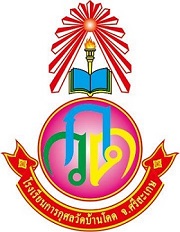 ใบสมัครสมาชิกสหกรณ์ร้านค้าสมาชิกเลขที่ ..........................สมัครเข้าเป็นสมาชิกสหกรณ์ร้านค้าโรงเรียนการกุศลวัดบ้านโดดเขียนที่ ...............................................................	วันที่ ............ เดือน .....................................พ.ศ. .........................ถึงคณะกรรมการดำเนินการกิจกรรมสหกรณ์ร้านค้าโรงเรียนการกุศลวัดบ้านโดด	ข้าพเจ้า .............................................................................................ชั้น ........................................รหัสประจำตัวนักเรียน.....................................เลขประจำตัวประชาชน...............................................................อยู่บ้านเลขที่......................หมู่.................ตำบล.........................................อำเภอ................................................จังหวัด.................................................................โทร. ............................................................................	ได้ทราบข้อบังคับของกิจกรรมสหกรณ์ร้านค้าโรงเรียนการกุศลวัดบ้านโดด ขอสมัครเป็นสมาชิกของสหกรณ์ร้านค้า และขอให้คำเป็นหลักฐานดังต่อไปนี้	ข้อ 1  ข้าพเจ้าเป็นผู้มีคุณสมบัติถูกต้องตามข้อบังคับทุกประการ		 เป็นนักเรียนปัจจุบัน		 เป็นครู – อาจารย์		 เป็นคนงาน – ภารโรง		 เป็นผู้ปกครองและประชาชนในเขตพื้นที่ให้บริการของโรงเรียน	ข้อ 2 ข้าพเจ้าขอถือหุ้นของกิจกรรมสหกรณ์ร้านค้า ซึ่งมีค่าหุ้นละ 10 บาท		2.1 ขอซื้อหุ้นจำนวน ................... หุ้น		2.2 รับโอนหุ้นจาก ...................................................... สมาชิกเลขที่......................................		     จำนวน ............................... หุ้น	ข้อ 3 ข้าพเจ้าสัญญาว่าจะชำระค่าธรรมเนียมแระเข้า .................................. บาท        และค่าหุ้น .................................. บาท ทันทีที่ได้รับแจ้งให้เข้าเป็นสมาชิกได้ข้อ 4 เมื่อข้าพเจ้าเป็นสมาชิกจะปฏิบัติตามข้อบังคับทุกประการ และจะพยายามส่งเสริมให้กิจกรรมสหกรณ์ร้านค้าโรงเรียนบ้านพระเพลิงให้เจริญก้าวหน้ายิ่งขึ้นไป						   ลงชื่อ.........................................................                                                                   (...............................................................)							               ผู้สมัคร